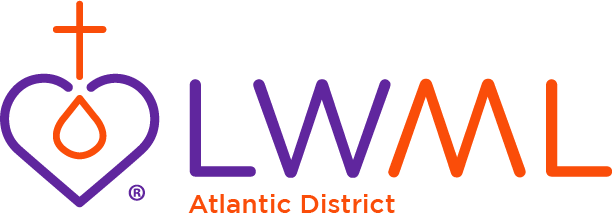 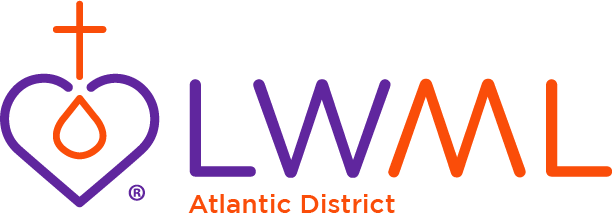 MISSION GRANT APPLICATION  2022-202425th BienniumClick a check box to indicate your affiliation and complete the requested information. LWML Member:  Church:    City/State:    LWML Society:    Church:     City/State:   LWML Zone:   District: LCMS District Task Force:   District:  LCMS Board: LCMS approved organization (Recognized Service Organization): Prefix:    First Name:    Last Name:  Email Address:   Telephone Number:  Street Address:  City:   State:   Zip Code:  Prefix:    First Name:    Last Name:  Email Address:  Telephone Number: Address 1 (Organization Name):  Address 2 (Street Address): City:   State:   Zip Code:  Check payable to:   Check mailed to: Same as Grant AdministratorIf Different, complete information below Prefix:    First Name:   Last Name:  Email Address:    Telephone Number:  Address 1 (Organization Name):  Address 2 (Street Address):  City:   State:    Zip Code:  PROPOSALDescribe the mission project addressing the following in the description: State the population who will be served through this mission project and the geographic location.Describe the need(s) of the population.Explain how meeting the need(s) of the population will facilitate the sharing of Jesus Christ as Lord and Saviour. Describe how the funds will be used.Provide a Bible reference (ESV) that reflects the mission.Save this completed application using the title of your grant, or an abbreviation of it, as the file name and send it as an attachment to jeanette.coulthurst@gmail.com. Refer to the Grant Application Guidelines for additional application requirements. TITLE OF MISSION GRANT (55 characters maximum, including punctuation and spaces)TITLE OF MISSION GRANT (55 characters maximum, including punctuation and spaces)Amount RequestedInformation About SubmitterInformation About SubmitterInformation About SubmitterGrant AdministratorMission Grant Payment Information